*Optional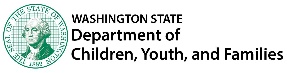 Combined In-Home Service Monthly ReportCombined In-Home Service Monthly ReportCombined In-Home Service Monthly ReportCombined In-Home Service Monthly ReportCombined In-Home Service Monthly ReportDATE OF REPORTFAMILY NAMEFAMLINK CASE ID #     FAMLINK CASE ID #     Referral Id      Referral Id      SERVICE PERIOD FROM         TO      AGENCY PROVIDING SERVICETHERAPIST NAME THERAPIST NAME THERAPIST NAME CA SOCIAL WORKERSummary of  Monthly Service Achievements (list only tasks from the Family Plan for Change)Summary of  Monthly Service Achievements (list only tasks from the Family Plan for Change)Summary of  Monthly Service Achievements (list only tasks from the Family Plan for Change)Summary of  Monthly Service Achievements (list only tasks from the Family Plan for Change)Summary of  Monthly Service Achievements (list only tasks from the Family Plan for Change)Summary of  Monthly Service Achievements (list only tasks from the Family Plan for Change)Intervention goals: Total # of In-Home sessions completed-    Rescheduled, missed, and canceled visits (parent initiated)-Intervention goals: Total # of In-Home sessions completed-    Rescheduled, missed, and canceled visits (parent initiated)-Intervention goals: Total # of In-Home sessions completed-    Rescheduled, missed, and canceled visits (parent initiated)-Intervention goals: Total # of In-Home sessions completed-    Rescheduled, missed, and canceled visits (parent initiated)-Intervention goals: Total # of In-Home sessions completed-    Rescheduled, missed, and canceled visits (parent initiated)-Intervention goals: Total # of In-Home sessions completed-    Rescheduled, missed, and canceled visits (parent initiated)-Action Steps worked on or completed this month: Behavioral changes demonstrated: Action Steps worked on or completed this month: Behavioral changes demonstrated: Action Steps worked on or completed this month: Behavioral changes demonstrated: Action Steps worked on or completed this month: Behavioral changes demonstrated: Action Steps worked on or completed this month: Behavioral changes demonstrated: Action Steps worked on or completed this month: Behavioral changes demonstrated: Unresolved barriers to progress: None    Plans to address barriers: NA    Concerns/Needs reported to worker: Barbra needs buss passes to make visits.  Unresolved barriers to progress: None    Plans to address barriers: NA    Concerns/Needs reported to worker: Barbra needs buss passes to make visits.  Unresolved barriers to progress: None    Plans to address barriers: NA    Concerns/Needs reported to worker: Barbra needs buss passes to make visits.  Unresolved barriers to progress: None    Plans to address barriers: NA    Concerns/Needs reported to worker: Barbra needs buss passes to make visits.  Unresolved barriers to progress: None    Plans to address barriers: NA    Concerns/Needs reported to worker: Barbra needs buss passes to make visits.  Unresolved barriers to progress: None    Plans to address barriers: NA    Concerns/Needs reported to worker: Barbra needs buss passes to make visits.  Any newly identified needs (e.g. parenting skills or community resources) that may improve parent functioning and stability of the family:1. Any newly identified needs (e.g. parenting skills or community resources) that may improve parent functioning and stability of the family:1. Any newly identified needs (e.g. parenting skills or community resources) that may improve parent functioning and stability of the family:1. Goods, bills, or items purchased using concrete funds:Goods, bills, or items purchased using concrete funds:Goods, bills, or items purchased using concrete funds:Individual Intervention ContactsIndividual Intervention ContactsIndividual Intervention ContactsIndividual Intervention ContactsIndividual Intervention ContactsSession -         Participants - FPS  ONLY Length of session (hh:mm): Reviewed crisis plan  - Reviewed Safety Plan(if one is identified)       Session -         Participants - FPS  ONLY Length of session (hh:mm): Reviewed crisis plan  - Reviewed Safety Plan(if one is identified)       Session -         Participants - FPS  ONLY Length of session (hh:mm): Reviewed crisis plan  - Reviewed Safety Plan(if one is identified)       Session -         Participants - FPS  ONLY Length of session (hh:mm): Reviewed crisis plan  - Reviewed Safety Plan(if one is identified)       Session -         Participants - FPS  ONLY Length of session (hh:mm): Reviewed crisis plan  - Reviewed Safety Plan(if one is identified)       Action Steps/Homework:Completed:Not completed:Action Steps/Homework:Completed:Not completed:Action Steps/Homework:Completed:Not completed:Today’s Focus:Today’s Focus:Session -         Participants - FPS  ONLY  Length of session (hh:mm) Reviewed crisis plan  - Reviewed Safety Plan(if one is identified)       Session -         Participants - FPS  ONLY  Length of session (hh:mm) Reviewed crisis plan  - Reviewed Safety Plan(if one is identified)       Session -         Participants - FPS  ONLY  Length of session (hh:mm) Reviewed crisis plan  - Reviewed Safety Plan(if one is identified)       Session -         Participants - FPS  ONLY  Length of session (hh:mm) Reviewed crisis plan  - Reviewed Safety Plan(if one is identified)       Session -         Participants - FPS  ONLY  Length of session (hh:mm) Reviewed crisis plan  - Reviewed Safety Plan(if one is identified)       Action Steps/Homework:Completed:  Not completed: Action Steps/Homework:Completed:  Not completed: Action Steps/Homework:Completed:  Not completed: Today’s Focus:Today’s Focus:Session -         Participants –   FPS  ONLY   Length of session (hh:mm):Reviewed crisis plan  - Reviewed Safety Plan (if one is identified)       Session -         Participants –   FPS  ONLY   Length of session (hh:mm):Reviewed crisis plan  - Reviewed Safety Plan (if one is identified)       Session -         Participants –   FPS  ONLY   Length of session (hh:mm):Reviewed crisis plan  - Reviewed Safety Plan (if one is identified)       Session -         Participants –   FPS  ONLY   Length of session (hh:mm):Reviewed crisis plan  - Reviewed Safety Plan (if one is identified)       Session -         Participants –   FPS  ONLY   Length of session (hh:mm):Reviewed crisis plan  - Reviewed Safety Plan (if one is identified)       Action Steps/Homework:Completed: Not completed:Action Steps/Homework:Completed: Not completed:Action Steps/Homework:Completed: Not completed:Today’s Focus:Today’s Focus:Session -         Participants -   FPS  ONLY Length of session: (hh:mm):Reviewed crisis plan  - Reviewed Safety Plan(if one is identified)       Session -         Participants -   FPS  ONLY Length of session: (hh:mm):Reviewed crisis plan  - Reviewed Safety Plan(if one is identified)       Session -         Participants -   FPS  ONLY Length of session: (hh:mm):Reviewed crisis plan  - Reviewed Safety Plan(if one is identified)       Session -         Participants -   FPS  ONLY Length of session: (hh:mm):Reviewed crisis plan  - Reviewed Safety Plan(if one is identified)       Session -         Participants -   FPS  ONLY Length of session: (hh:mm):Reviewed crisis plan  - Reviewed Safety Plan(if one is identified)       Action Steps/Homework:Completed:Not completed: Action Steps/Homework:Completed:Not completed: Action Steps/Homework:Completed:Not completed: Today’s Focus:Today’s Focus:Session -         Participants -    FPS  ONLY  Length of session (hh:mm):Reviewed crisis plan  - Reviewed Safety Plan(if one is identified)       Session -         Participants -    FPS  ONLY  Length of session (hh:mm):Reviewed crisis plan  - Reviewed Safety Plan(if one is identified)       Session -         Participants -    FPS  ONLY  Length of session (hh:mm):Reviewed crisis plan  - Reviewed Safety Plan(if one is identified)       Session -         Participants -    FPS  ONLY  Length of session (hh:mm):Reviewed crisis plan  - Reviewed Safety Plan(if one is identified)       Session -         Participants -    FPS  ONLY  Length of session (hh:mm):Reviewed crisis plan  - Reviewed Safety Plan(if one is identified)       Action Steps/Homework:Completed:Not completed:Action Steps/Homework:Completed:Not completed:Action Steps/Homework:Completed:Not completed:Today’s Focus:Today’s Focus:Case Related Activities –  as defined by serviceCase Related Activities –  as defined by serviceCase Related Activities –  as defined by serviceCase Related Activities –  as defined by serviceCase Related Activities –  as defined by serviceDATEIn support of which family, caregiver, or child need?	ACTIVITY(What did you do with the family or on behalf of the family)ACTIVITY(What did you do with the family or on behalf of the family)Time On Task *(hh:mm):